Sporthalle :	Nummer  240        Die Verwendung von Haftmittel ist erlaubt:         Männer	      FrauenBeschränkung auf nachfolgendes Mittel        Abgabeschluss: 31.03.2020 Erklärung zum Datenschutz: Hiermit stimmen wir widerruflich zu, das die o.g. Daten vom HVR gespeichert, verarbeitet und veröffentlicht werden dürfen. Ort, Datum, 				rechtsverbindliche Unterschrift gemäß § 26 BGB + Vereinsstempel 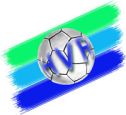 
HANDBALL-VERBAND RHEINHESSEN e. V.
HANDBALL-VERBAND RHEINHESSEN e. V.
HANDBALL-VERBAND RHEINHESSEN e. V.
HANDBALL-VERBAND RHEINHESSEN e. V.* Meldebogen Erwachsenen-Mannschaften 	 Hallenrunde 2020/2021* Meldebogen Erwachsenen-Mannschaften 	 Hallenrunde 2020/2021* Meldebogen Erwachsenen-Mannschaften 	 Hallenrunde 2020/2021* Meldebogen Erwachsenen-Mannschaften 	 Hallenrunde 2020/2021* Meldebogen Erwachsenen-Mannschaften 	 Hallenrunde 2020/2021Verein:Nr. Postanschrift Vorsitzender / Abteilungsleiter:NameNameAlle weiteren Daten sind verpflichtend in Phönix zu hinterlegen Alle weiteren Daten sind verpflichtend in Phönix zu hinterlegen 		Männer					Frauen	 Meldung 
X setzenIn welcher Staffel wird zurzeit gespielt?Meldung 
X setzenIn welcher Staffel wird zurzeit gespielt?IIIIIIIIIIIIIVIVVV